.Written especially to introduce “triple” steps to the beginner dancer.  Works with a variety of music genres.Choreographer’s note:  I choreographed this dance to the Usher track but it works equally well with these other songs.  Some are slower, some are faster.  Hopefully there is something here for everyone’s pleasure – or try it to another song you like.Music:Pop:	DJ Got Us Fallin’ In Love by Usher ft. Pitbull (Single) 	[bpm: 120]Country:	Love Done Gone by Billy Currington [bpm: 127]Moo La Moo by Steve Azar [bpm: 121]Shag/Blues:	Go On by Delbert McClinton [bpm: 122]Intro:  All tracks begin on lyrics[1-8] 	TRIPLE RIGHT, ROCK, RECOVER, TRIPLE LEFT, ROCK, RECOVER[9-16]	DIAGONAL STEP TOUCHES (FORWARD AND BACK) – THE “K” STEPOptions:  Put hands in the air; or clap with the touches; dance it![17-24]	TRIPLE FORWARD, ROCK, RECOVER, TRIPLE BACK, ROCK, RECOVER[25-32]	VINE RIGHT, TOUCH, VINE LEFT 1/4 TURN, TOUCHBEGIN AGAIN!Triple Play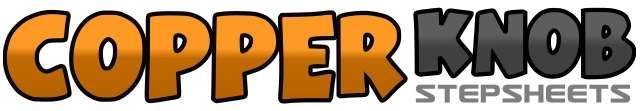 .......Count:32Wall:4Level:Easy Beginner.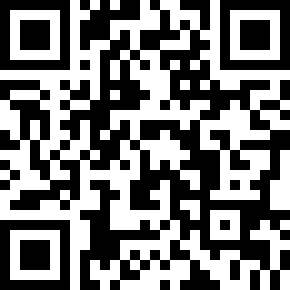 Choreographer:Sue Ann Ehmann (USA) - June 2011Sue Ann Ehmann (USA) - June 2011Sue Ann Ehmann (USA) - June 2011Sue Ann Ehmann (USA) - June 2011Sue Ann Ehmann (USA) - June 2011.Music:DJ Got Us Fallin' In Love (feat. Pitbull) - Usher : (Single)DJ Got Us Fallin' In Love (feat. Pitbull) - Usher : (Single)DJ Got Us Fallin' In Love (feat. Pitbull) - Usher : (Single)DJ Got Us Fallin' In Love (feat. Pitbull) - Usher : (Single)DJ Got Us Fallin' In Love (feat. Pitbull) - Usher : (Single)........1&2Step right to side, step left beside right, step right to side3-4Rock left back, recover on right5&6Step left to side, step right beside left, step left to side7-8Rock right back, recover on left1-2Step right to forward diagonal, touch left beside right3-4Step left to back diagonal, touch right beside left5-6Step right to back diagonal, touch left beside right7-8Step left to forward diagonal, touch right beside left1&2Step right forward, step left beside right, step right forward3-4Rock left forward, recover on right5&6Step left back, step right beside left, step left back7-8Rock right back, recover on left1-2Step right to side, step left behind right3-4Step right to side, touch left next to right5-6Step left to side, step right behind left7-8Turn 1/4 left stepping left forward, touch right beside left (9:00)